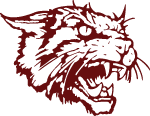                       Clear Creek High School		 2021 - 2022 Boys Golf Schedule	September/OctoberSeptember/OctoberSeptember/OctoberSeptember/OctoberSeptember/OctoberDateTeam@HostLocationSept 27JV@Clear CreekSouth Shore Harbour Country Club, League City, Tx11-12Varsity 1@Barbers HillEagle Pointe Golf Club, Mont Belvieu, Tx18JV@PearlandPearland Golf Club at Country Place, Pearland, Tx25Varsity 2@BrazoswoodThe Wilderness Golf Club, Lake Jackson, TxNovemberNovemberNovemberNovemberNovember8JV@SpringsBay Oaks CC, Houston, Tx11Varsity 2@Galveston BallMoody Gardens GC, Galveston, Tx15Varsity 27-LakesEagle Pointe Golf Club, Mont Belvieu, Tx29V1&V2@ Lake Bay Forest GC, La Porte, Tx30JV@Texas CityBayou Golf Course, Texas City, TxDecemberDecemberDecemberDecemberDecember3-4Varsity 1@KingwoodThe Golf Club of Houston-TC, Humble, Tx10-11Varsity 1@LakeEagle Pointe Golf Club, Mont Belvieu, TxJanuaryJanuaryJanuaryJanuaryJanuary17-18V1&V2@SpringsBay Oaks (Mon)/ Magnolia Creek (Tue)31JV@LakeBay Oaks CC, Houston, TxFebruaryFebruaryFebruaryFebruaryFebruary7Varsity 2@PearlandGolfcrest CC, Pearland, Tx18-19Varsity 1@KingwoodClubs of Kingwood (Lake), Kingwood, Tx21-22Varsity 2@LakeBay Forest GC, Laporte, Tx25-26Varsity 1@State PreviewLegacy Hills GC, Georgetown, Tx (Overnight)28JVDawsonClear Creek GC, Pearland, TxMarchMarchMarchMarchMarch7JV@JV District TournSouth Shore Harbour CC, League City, Tx21JV@Galv. BallMoody Gardens GC, Galveston, Tx22Varsity 2@Barbers HillEagle Pointe Golf Club, Mont Belvieu, Tx25-26Varsity1@Region PreviewEagle Pointe Golf Club, Mont Belvieu, Tx30-31V1/V2/JV@District ChampionshipsBay Forest Golf Course, La Porte, TxAprilAprilAprilAprilApril20-21Qualifiers@Regional ChampionshipsEagle Pointe Golf Club, Mont Belvieu, TxMayMayMayMayMay9-10Qualifiers@6A State  ChampionshipsLegacy Hills GC, Georgetown, Tx